Publicado en México el 18/07/2024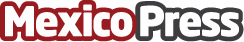 Adsmovil se une a ID5 para impulsar la monetización de los publishersBrindar herramientas que permitan aumentar la direccionalidad de la audiencia y la monetización, se convierte en una meta que buscan las empresas para poder ofrecer a sus clientes publicidad digital mucho más precisa sin interferir negativamente en la protección de datos de los usuariosDatos de contacto:Carla HerreraRAKU1155040300Nota de prensa publicada en: https://www.mexicopress.com.mx/adsmovil-se-une-a-id5-para-impulsar-la Categorías: Telecomunicaciones Marketing Ciberseguridad Dispositivos móviles Estado de México http://www.mexicopress.com.mx